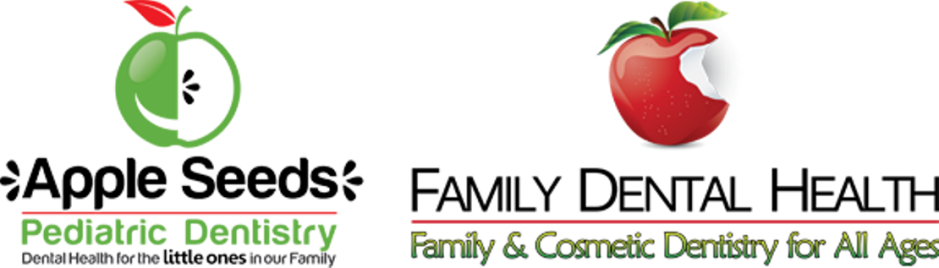 Parental Consent We understand that there may be times when you as a parent are unable to accompany your child to their dental visit.  As we require parental consent to care for your child we ask that you list any family members or other persons whom you appoint to be informed or participate in your child’s care.  Appropriate identification in the form of picture ID will be required from the accompanying adult in the absence of a parent.___________________          ______________________         ________________Name				                    Relationship			        Phone Number___________________          ______________________         ________________Name				                    Relationship			        Phone Number___________________          ______________________         ________________Name				                    Relationship			        Phone Number___________________          ______________________         ________________Name				                    Relationship			        Phone Number__________________          ______________________         ________________Name				                    Relationship			        Phone NumberBy signing, I acknowledge that the above named parties are allowed to bring my child to appointments, have the power to consent to treatment changes at those appointments and will be held responsible for any estimated co-payments at the time the service is performed. Signed___________________________________________    Date______________________Witness _____________________________________________________________________